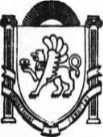   РЕСПУБЛИКА КРЫМБЕЛОГОРСКИЙ РАЙОНЗЫБИНСКИЙ СЕЛЬСКИЙ СОВЕТ47-я  сессия  2 созываРЕШЕНИЕ21июля 2023 г.   	  			     с. Зыбино                   		                 № 239О внесении изменений в решение 32 сессии 2 созыва от 26.05.2022 № 158 «Об утверждении Порядка предоставления жилых помещений муниципального специализированного жилищного фонда муниципального образования Зыбинское сельское поселение Белогорского района Республики Крым»В соответствии со статьями 92-95, 98-106, 109, 109.1 Жилищного кодекса Российской Федерации, статьями 16, 35 Федерального Закона от 06.10.2003 № 131-ФЗ «Об общих принципах организации местного самоуправления в Российской Федерации», Постановлением Правительства Российской Федерации от 26.01.2006 № 42 «Об утверждении правил отнесения жилого помещения к специализированному жилищному фонду и типовых договоров найма специализированных жилых помещений», Уставом муниципального образования Зыбинское сельское поселение Белогорского района Республики Крым, с целью приведения Порядка в соответствие с федеральным законодательством Зыбинское сельский советРЕШИЛ:1. Внести  е в решение 32 сессии 2 созыва от 26.05.2022 № 158 «Об утверждении Порядка предоставления жилых помещений муниципального специализированного жилищного фонда муниципального образования Зыбинское сельское поселение Белогорского района Республики Крым» следующие изменения:В подпункте 3,2 исключит фразу «- справку о регистрации по форме № 9»;2. Обнародовать данное решение путем размещения на информационном стенде Зыбинского  сельского поселения, расположенном по адресу: Республика Крым, Белогорский район, с. Зыбины, ул. Кирова, 13 и на портале правительства Республики Крым в разделе Белогорский район/Зыбинское сельское поселение.3. Настоящее решение вступает в силу с момента его принятия.4. Контроль за исполнением решения оставляю за собой.Председатель Зыбинского сельскогосовета – глава администрацииЗыбинского сельского поселения   			                                      Т.А. Книжник